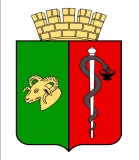 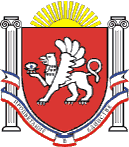 ЕВПАТОРИЙСКИЙ ГОРОДСКОЙ СОВЕТ
РЕСПУБЛИКИ КРЫМР Е Ш Е Н И ЕII созывСессия №70      11.08.2023                                       г. Евпатория                                         №2-70/3          В соответствии со ст. ст. 51, 52 Гражданского кодекса Российской Федерации, ст. 35 Федерального закона от 06.10.2003 №131-ФЗ «Об общих принципах организации местного самоуправления в Российской Федерации», ст. 27 Закона Республики Крым от 21.08.2014 № 54-ЗРК «Об основах местного самоуправления в Республике Крым», решением Евпаторийского городского совета от 08.10.2014 №1-2/15 «Об утверждении структуры юридических лиц администрации города Евпатории», руководствуясь Уставом муниципального образования городского округа Евпатория Республики Крым,- городской совет Р Е Ш И Л:Утвердить Положение о департаменте культуры, спорта, молодежной политики и межнациональных отношений администрации города Евпатории Республики Крым согласно приложению.Решение Евпаторийского городского совета от 15.11.2017 № 1-66/14 «Об утверждении положения об управлении по делам семьи, молодежи и спорта администрации города Евпатории Республики Крым» считать утратившим силу с момента государственной регистрации Положения о департаменте культуры, спорта, молодежной политики и межнациональных отношений администрации города Евпатории Республики Крым.3. Начальнику департамента культуры, спорта, молодежной политики и межнациональных отношений администрации города Евпатории Республики Крым осуществить мероприятия по государственной регистрации Положения о департаменте культуры, спорта, молодежной политики и межнациональных отношений администрации города Евпатории Республики Крым, в порядке, установленном действующим законодательством.4. Настоящее решение вступает в силу со дня его официального опубликования (обнародования) на официальном сайте Правительства Республики Крым – http://rk.gov.ru в разделе: муниципальные образования, подраздел – Евпатория,  а так же на официальном сайте муниципального образования городской округ Евпатория Республики Крым – http://my.evp.ru 
в разделе Документы, подраздел – Документы городского совета 
в информационно-телекоммуникационной сети общего пользования.5. Контроль за исполнением настоящего решения возложить на главу администрации города Евпатории Республики Крым Демидову Е.М.ПредседательЕвпаторийского городского совета		                              Э.М. ЛеоноваПриложение к решениюЕвпаторийского городского совета Республики Крым 
от 11.08.2023 №2-70/3ПОЛОЖЕНИЕО ДЕПАРТАМЕНТЕ КУЛЬТУРЫ, СПОРТА, МОЛОДЕЖНОЙ ПОЛИТИКИ И МЕЖНАЦИОНАЛЬНЫХ ОТНОШЕНИЙ             АДМИНИСТРАЦИИ ГОРОДА ЕВПАТОРИИ РЕСПУБЛИКИ КРЫМ1. Общие положенияДепартамент культуры, спорта, молодежной политики и межнациональных отношений администрации города Евпатории Республики Крым (далее - департамент) создан в результате реорганизации в форме присоединения вследствие передачи полномочий ликвидируемого управления культуры и межнациональных отношений администрации города Евпатории Республики Крым департаменту.Департамент является правопреемником Управления по делам семьи, молодежи и спорта администрации города Евпатории Республики Крым.Департамент входит в структуру администрации и является отраслевым органом администрации, созданным для организации решения вопросов местного значения в сферах культуры, спорта, молодежной политики, дополнительного образования, межнациональных и межконфессиональных отношений, а также обустройства и социально-культурной адаптации репрессированных народов.Руководство департаментом осуществляет начальник департамента культуры, спорта, молодежной политики и межнациональных отношений администрации города Евпатории Республики Крым (далее - начальник департамента), назначаемый главой администрации города Евпатории Республики Крым. Муниципальные служащие департамента назначаются на должность по конкурсу или по другой процедуре, предусмотренной законодательством Российской Федерации и Республики Крым, и освобождаются от должности распоряжением главы администрации в соответствии с действующим законодательством Российской ФедерацииДепартамент - муниципальное казённое учреждение, является юридическим лицом, имеет обособленное имущество, гербовую печать и штампы, бланки с соответствующей символикой и наименованием, расчетные и иные счета в банковских и кредитных учреждениях. Департамент отвечает по своим обязательствам в пределах находящихся в его распоряжении финансовых средств.Полное наименование - «Департамент культуры, спорта, молодежной политики и межнациональных отношений администрации города Евпатории Республики Крым».Сокращенное наименование - ДКСМПиМО АГЕ РК.1.7. Юридический адрес: 297407, Российская Федерация, Республика Крым, г.Евпатория, пр. Победы, 11. Местонахождение:	297407, Российская Федерация, Республика Крым, г.Евпатория, пр. Победы, 11.1.8 Код ОКПО 00806832.1.9. Правовую основу организации и деятельности департамента составляют Конституция Российской Федерации, федеральные законы, Конституция Республики Крым, законы Республики Крым, правовые акты Президента и Правительства Российской Федерации, иных федеральных органов, принятые в пределах их компетенции, устав муниципального образования, правовые акты главы Республики Крым, Правительства Республики Крым, Евпаторийского городского совета Республики Крым, главы муниципального образования, администрации города Евпатории Республики Крым, главы администрации города Евпатории Республики Крым, Положение об администрации города Евпатории Республики Крым и настоящее Положение.1.10. Департамент, осуществляя свою деятельность, взаимодействует с другими структурными подразделениями администрации в границах полномочий, предоставленных Положением об администрации города Евпатории Республики Крым и настоящим Положением.1.11. Департамент приобретает и осуществляет имущественные и иные права и обязанности, выступает истцом, ответчиком, третьим и заинтересованным лицом в судах.2. Основные задачи департамента2.1. Основными задачами департамента в сфере культуры и межнациональных отношений являются:2.1.1. Реализация государственной и региональной политики в сфере культуры с учетом местных социально-экономических, демографических и других условий, а также национально-культурных и исторических традиций муниципального образования городской округ Евпатория Республики Крым.2.1.2. Реализация на территории муниципального образования городской округ Евпатория Республики Крым государственной и региональной политики в сфере межнациональных и межконфессиональных отношений, а также реабилитации репрессированных народов; содействие консолидации и развитию народов, обеспечение прав национальных меньшинств и права граждан на свободу мировоззрения и вероисповедания.2.1.3. Реализация полномочий органов местного самоуправления городского округа Евпатория Республики Крым в области культуры, межнациональных и межконфессиональных отношений, дополнительного художественного образования.2.2. Основными задачами департамента в сфере спорта являются:2.2.1. Организация реализации государственной и региональной политики с целью развития физической культуры и спорта в городском округе Евпатория Республики Крым путем разработки и реализации городских целевых программ, участия в реализации мероприятий федеральных и республиканских целевых программ.2.2.2. Координация деятельности органов местного самоуправления городского округа Евпатория Республики Крым и учреждений (организаций) независимо от их организационно-правовых форм и ведомственной принадлежности в сфере поддержки физической культуры и спорта.2.2.3. Обеспечение вовлечения максимально возможного числа детей, подростков и молодых людей в систематические занятия физической культурой и спортом.2.2.4. Создание условий для успешного выступления ведущих молодых спортсменов городского округа Евпатория Республики Крым на республиканских, региональных и всероссийских соревнованиях.2.2.5. Участие в установленном порядке в разработке мер социальной защиты спортсменов, тренеров и иных работников в области физической культуры, спорта. 2.3. Основными задачами департамента в сфере молодежной политики являются:2.3.1. Организация реализации государственной и региональной политики с целью развития молодежной политики в городском округе Евпатория Республики Крым путем разработки и реализации городских целевых программ, участия в реализации мероприятий федеральных и республиканских целевых программ.2.3.2. Координация деятельности органов местного самоуправления городского округа Евпатория Республики Крым и учреждений (организаций) независимо от их организационно-правовых форм и ведомственной принадлежности в сфере молодежной политики.2.3.3. Осуществление мер по созданию условий для всестороннего развития молодежи и ее адаптации в самостоятельной жизни.2.3.4. Содействие созданию условий для развития и поддержки молодежного предпринимательства, профориентации, решения вопросов первичной занятости и трудоустройства совместно с органами, ответственными за разработку и реализацию политики в области труда и занятости.2.3.5. Осуществление мер по поддержке талантливой молодежи, молодежных и детских объединений, содействие организации досуга молодежи.2.4. Департамент осуществляет обеспечение эффективной деятельности, совершенствование материально-технической и финансовой базы подведомственных учреждений культуры, спорта, молодежной политики и межнациональных отношений, а также доступность и качество предоставления муниципальных услуг в  курируемых сферах на территории городского округа Евпатория Республики Крым. 3. Полномочия департамента3.1. Общеотраслевые полномочия департамента:3.1.1. Участие в формировании правовых, организационных и социально-экономических основ государственной политики в сфере культуры, спорта, молодёжной политики и межнациональных отношений. Разработка предложений по основным направлениям деятельности департамента.3.1.2 Внедрение в соответствии с действующим законодательством государственных, региональных и муниципальных программ развития культуры, спорта, молодёжной политики и межнациональных отношений на территории городского округа Евпатория Республики Крым.3.1.3. Выполнение функции заказчика по городским целевым программам в области культуры, спорта, молодёжной политики и межнациональных отношений города Евпатории Республики Крым.3.1.4. Осуществление координации деятельности подведомственных муниципальных учреждений, отнесенных к ведению департамента.3.1.5. Внесение на утверждение главе администрации города Евпатории Республики Крым кандидатур на должности руководителей подведомственных муниципальных учреждений.3.1.6. Участие в установленном порядке в создании, реорганизации и ликвидации подведомственных муниципальных учреждений, осуществление контроля за их деятельностью.3.1.7. Осуществление функции главного распорядителя средств бюджета города Евпатории Республики Крым на финансирование сфер культуры, спорта, молодёжной политики и межнациональных отношений, и подведомственных учреждений в рамках реализации муниципального заказа, установленного бюджетным законодательством и классификацией расходов бюджета города Евпатории. Участие в планировании бюджета города Евпатории Республики Крым в части расходов на указанные сферы.3.1.8. Осуществление функции главного администратора доходов бюджета городского округа Евпатория Республики Крым для муниципальных учреждений, подведомственных департаменту. 3.1.9. Участие в установленном порядке в конкурсах на размещение заказов на поставку товаров, выполнения работ и оказания услуг для муниципальных нужд. 3.1.10. Осуществление текущего и перспективного планирования и контроля за использованием выделенных средств бюджета города Евпатории Республики Крым подведомственными муниципальными учреждениями.3.1.11. Осуществление в установленном порядке приема граждан и организаций, рассмотрение их обращений в пределах компетенции.3.1.12. Осуществление полномочий по исполнению обязанностей представителя нанимателя (работодателя) в отношении муниципальных служащих, замещающих должности муниципальной службы в департаменте. 3.1.13. Организация обучения, подготовки и переподготовки работников департамента.3.1.14. Организация работы по созданию работникам департамента и подведомственных муниципальных учреждений необходимых условий труда и быта, их социальной защиты. Осуществление контроля за предоставлением им льгот и преимуществ, предусмотренных действующим законодательством Российской Федерации.3.1.15. Осуществление ежегодного анализа деятельности организаций сферы культуры, спорта, молодёжной политики и межнациональных отношений на основе данных государственной статистики, формирование отчетности и статистических данных в установленном порядке.3.1.16. Проведение работы, направленной на предупреждение проявлений коррупции среди муниципальных служащих департамента и недопущения конфликта интересов.3.1.17. Осуществление контроля за соблюдением требований Федерального закона «О муниципальной службе в Российской Федерации», законодательства по предупреждению и профилактике коррупции, других нормативных документов по вопросам прохождения муниципальной службы.3.1.18. Контроль за выполнением организационных мероприятий по своевременному ежегодному представлению муниципальными служащими департамента сведений о доходах, обязательствах финансового характера и принадлежащего им имущества, относительно себя и членов своей семьи (декларирование доходов и расходов).3.1.19. Осуществление мероприятий в пределах компетенции по обеспечению трудовой дисциплины в департаменте и подведомственных бюджетных учреждениях. 3.1.20. Формирование муниципальных заданий на оказание муниципальных услуг (выполнение работ) муниципальными учреждениями, подведомственными департаменту. 3.1.21. Осуществление межрегионального и международного сотрудничества в соответствии с действующим законодательством с целью развития деловых, научных и культурных связей и обмена опытом в установленной сфере деятельности.3.1.22. Осуществление иных полномочий в соответствии со статусом и особенностями установленной сферы деятельности, в рамках действующего законодательства. 3.2. Полномочия департамента в сфере культуры:3.2.1. Осуществление комплексного анализа и прогнозирования тенденций развития сферы культуры городского округа Евпатория Республики Крым, обоснование целей и приоритетов ее развития. 3.2.2. Организация библиотечного обслуживания населения, комплектования и обеспечения сохранности библиотечных фондов библиотек муниципального образования городской округ Евпатория.3.2.3. Создание условий для организации досуга и обеспечения жителей муниципального образования городской округ Евпатория Республики Крым услугами организаций культуры.3.2.4. Создание условий для развития местного традиционного народного художественного творчества, участие в сохранении, возрождении и развитии народных художественных промыслов на территории городского округа Евпатория Республики Крым.3.2.5. Организация предоставления дополнительного художественного образования в муниципальных образовательных учреждениях, подведомственных департаменту.3.2.6. Поддержка и развитие музейного дела, содействие созданию музеев на территории муниципального образования городской округ Евпатория Республики Крым; 3.2.7. Содействие развитию театрального, музыкального, изобразительного, хореографического и других видов искусства.3.2.8. Обеспечение проведения государственных праздников и памятных дат.3.2.9. Оказание содействия в проведении международных, всероссийских, республиканских и городских фестивалей, смотров, конкурсов, выставок профессионального искусства и самодеятельного народного творчества, дней национальных культур,  общегородских культурно-массовых мероприятий и праздников, благотворительных акций, в том числе направленных на сохранение и развитие национальных культур и традиций, противодействие ксенофобии и укрепление единства народов, проживающих на территории городского округа Евпатория Республики Крым. 3.2.10. Оказание содействия осуществлению на территории городского округа Евпатория Республики Крым концертно-гастрольной деятельности, кинообслуживания.3.2.11. Оказание содействия деятельности творческих союзов, общественных организаций сферы культуры, национально-культурных обществ и автономий, иных общественных объединений и организаций народов, проживающих на территории городского округа Евпатория, в том числе в организации и проведении мероприятий, направленных на сохранение и развитие их национальной, культурной, языковой самобытности.   3.2.12. Оказание содействия в создании условий для развития духовно-нравственных основ, традиционных образа жизни, форм хозяйствования и самобытной культуры российского казачества. 3.3. Полномочия департамента в сфере спорта:3.3.1. Организация массовых спортивных соревнований, спартакиад, физкультурно-спортивных фестивалей, других мероприятий физкультурно-оздоровительного и спортивного характера, участие в организации и проведении межмуниципальных, региональных, межрегиональных, всероссийских и международных спортивных соревнований и тренировочных мероприятий спортивных сборных команд Российской Федерации и спортивных сборных команд Республики Крым, проводимых на территории городского округа Евпатория.3.3.2. Участие в пределах своей компетенции в организации физкультурно-оздоровительной и спортивной работы с инвалидами, лицами с ослабленным здоровьем, проведение физкультурно-оздоровительных и спортивных мероприятий, подготовка спортсменов-инвалидов к областным и региональным соревнованиям и организация участия в них.3.3.3. Содействие в организации игровых и спортивных площадок по месту жительства.3.3.4. Организация пропаганды здорового образа жизни среди детей и молодежи.3.3.5. Проведение смотров-конкурсов между физкультурно-спортивными организациями, образовательными учреждениями и другими организациями независимо от организационно-правовой формы, осуществление материального стимулирования победителей этих конкурсов и соревнований.3.3.6. Установление в пределах своей компетенции порядка проведения спортивных мероприятий и норм расходов на эти мероприятия. Утверждение порядка формирования спортивных сборных команд городского округа, осуществление их обеспечения.3.3.7. Участие в установленном порядке в разработке мер социальной поддержки спортсменов, тренеров и иных работников в области физической культуры и спорта.3.3.8. Обеспечение создания условий для работы и повышения профессионального уровня тренеров и спортсменов, а также контроль за эффективностью использования средств, выделенных на их содержание.3.3.9. Осуществление пропаганды физической культуры и спорта в средствах массовой информации, участие в обеспечении издания информационных брошюр и буклетов, выпусков теле-, видео-, радиоматериалов.3.4. Полномочия департамента в сфере молодежной политики:3.4.1. Участие в работе по профилактике асоциальных явлений в молодежной среде, профилактике безнадзорности и правонарушений несовершеннолетних, создание условий здорового образа жизни, профилактики наркомании, алкоголизма среди подростков и молодежи.3.4.2. Содействие временному трудоустройству и вторичной занятости молодежи.3.4.3. Создание условий для поддержки и развития сети подростковых, молодежных клубов (центров) по месту жительства.3.4.4. Участие в реализации мер по оказанию социально-психологической, педагогической, информационной помощи и реабилитации молодых людей, оказавшихся в трудной жизненной ситуации.3.4.5. Организация и координация общественного и волонтерского движения.3.4.6. Осуществление организации летнего отдыха и оздоровления подростков и молодежи.3.4.7. Участие в проведении традиционных фестивалей, туристических слетов, конкурсов и других досуговых мероприятий среди молодежи и подростков.3.4.8. Осуществление организации работы по патриотическому воспитанию молодежи.3.4.9. Проведение научно-практических конференций, семинаров, организация выставок и других мероприятий в сфере молодежной политики в пределах своей компетенции.3.4.10. Участие в создании и развитии системы центров информации и документации, сети консультационных и социальных служб помощи молодежи, специализированных служб и центров по вопросам профориентации и занятости молодежи, поддержки и развития молодежного предпринимательства. Содействие решению других социально-экономических проблем молодежи совместно с органами государственной власти, ответственными за разработку и реализацию единой государственной политики в области труда и занятости.3.5. Полномочия департамента в сфере межнациональных отношений:3.5.1. Разработка и осуществление мер, направленных на укрепление межнационального и межконфессионального согласия, поддержку и развитие языков и культуры народов Российской Федерации, проживающих на территории городского округа Евпатория Республики Крым, реализацию прав национальных меньшинств, обеспечение социальной и культурной адаптации мигрантов, профилактику межнациональных (межэтнических) конфликтов.3.5.2. Создание условий для осуществления деятельности, связанной с реализацией прав местных национально-культурных автономий на территории городского округа Евпатория Республики Крым.3.5.3. Оказание содействия национально-культурному развитию народов Российской Федерации и реализации мероприятий в сфере межнациональных отношений на территории городского округа Евпатория Республики Крым.3.5.4. Содействие укреплению международных культурных связей.3.5.5. Координация деятельности субъектов городского округа Евпатория Республики Крым по вопросам создания равных условий для удовлетворения духовных и гуманитарных потребностей граждан всех национальностей, возрождения, сохранения и развития на территории городского округа национальных культур, языков и традиций.3.5.6. Проведение постоянного мониторинга межнациональных и межконфессиональных отношений на территории городского округа Евпатория Республики Крым.3.5.7. Организация информирования населения о культуре, обычаях, конфессиональных особенностях разных народов, проживающих на территории городского округа Евпатория Республики Крым.3.5.8. Содействие этнокультурному развитию коренных малочисленных народов, проживающих на территории городского округа Евпатория Республики Крым, сохранению их исконной среды обитания и традиционного образа жизни.3.5.9. Стимулирование социально-культурного диалога между представителями разных народов, проживающих на территории городского округа Евпатория Республики Крым, содействие взаимодействию российского казачества с национально-культурными автономиями и другими общественными объединениями, способствующими сохранению и развитию культуры народов, проживающих на территории городского округа Евпатория Республики Крым.3.5.10. Содействие обустройству и социально-культурной адаптации представителей репрессированных народов, возвращающихся в Республику Крым, в том числе реализации комплекса мер по обустройству мест компактного проживания репрессированных народов на территории городского округа Евпатория, решению их социально-экономических, культурных и образовательных проблем.4. Права департамента для реализации полномочий4.1. Запрашивать и получать в установленном порядке сведения, необходимые для принятия решений по вопросам, отнесенным к компетенции департамента.4.2. Давать юридическим лицам, индивидуальным предпринимателям и физическим лицам разъяснения по вопросам, отнесенным к компетенции департамента;4.3. Вносить предложения главе администрации города Евпатории Республики Крым по проектам нормативных правовых актов, муниципальных правовых актов городского округа Евпатория Республики Крым по вопросам, отнесенным к компетенции департамента.4.4. Разрабатывать и вносить на рассмотрение главы муниципального образования городской округ Евпатория Республики Крым проекты муниципальных правовых актов по вопросам, входящим в компетенцию департамента.4.5. Запрашивать и получать в установленном порядке информацию от руководителей отраслевых, функциональных и территориальных органов администрации муниципального образования, руководителей предприятий, учреждений, организаций по вопросам, входящим в компетенцию департамента.4.6. Создавать комиссии, рабочие группы, общественные советы, принимать участие в работе совещательных органов при главе муниципального образования городской округ Евпатория Республики Крым, главе администрации города Евпатории Республики Крым в соответствии со своей компетенцией.4.7. Привлекать по согласованию с руководителями отраслевых, функциональных и территориальных органов администрации города Евпатории работников для решения задач, возложенных на департамент.4.8. Готовить проекты решений Евпаторийского городского совета, проекты нормативных актов администрации по вопросам, входящим в компетенцию департамента.4.9. Предъявлять в установленном порядке судебные иски по вопросам, относящимся к компетенции департамента, выступать в суде в качестве истца, ответчика, третьего лица, иного участника судопроизводства.4.10. Осуществлять иные полномочия в соответствии с поставленными перед департаментом задачами.5. Структура департамента, полномочия должностных лиц5.1. Структура и штат департамента устанавливаются распоряжением администрации в соответствии  с Реестром муниципальных служащих.5.2. Сотрудники департамента являются муниципальными служащими, исполняющими обязанности, предусмотренные в должностных инструкциях. Правовой статус муниципальных служащих, гарантии, ответственность закреплены действующим законодательством, Уставом муниципального образования.5.3. Классные чины муниципальным служащим департамента присваиваются главой администрации города Евпатории Республики Крым в соответствии с Федеральным законом от  02.03.2007г. № 25-ФЗ «О муниципальной службе в Российской Федерации» и Законом Республики Крым от 10.09.2014г. № 76-ЗРК «О муниципальной службе в Республике Крым» в порядке, установленном Законом Республики Крым от 09.12.2014г. № 26-ЗРК «О порядке присвоения и сохранения классных чинов муниципальных служащих в республике Крым»5.4. Департамент возглавляет начальник департамента - должностное лицо, назначаемое на должность и освобождаемое от должности главой администрации. Начальник департамента непосредственно подчинен и подотчетен главе администрации, оперативно подчиняется курирующему заместителю главы администрации.5.5. В период отсутствия начальника департамента его обязанности исполняет заместитель начальника или иной муниципальный служащий, назначенный распоряжением главы администрации.5.6. Муниципальные служащие назначаются на должность и освобождаются от должности главой администрации в порядке, установленном законодательством о муниципальной службе. 5.7. Применение мер поощрения, привлечение к дисциплинарной и материальной ответственности, предоставление отпусков и направление в служебные командировки начальника департамента, других муниципальных служащих департамента осуществляется на основании распоряжений главы администрации.5.8. Классные чины муниципальным служащим департамента присваиваются главой администрации в соответствии с действующим законодательством.6. Полномочия начальника департамента6.1. Начальник департамента осуществляет руководство деятельностью департамента на основе единоначалия, в соответствии с действующим законодательством, настоящим положением и должностной инструкцией, утвержденной в установленном порядке.6.2. Начальник департамента осуществляет следующие полномочия:6.2.1. Представляет без доверенности департамент в федеральных государственных органах, государственных органах субъектов Российской Федерации, органах местного самоуправления, в иных организациях независимо от форм собственности.6.2.2. Издает в пределах своей компетенции приказы департамента.6.2.3. Решает в соответствии с законодательством Российской Федерации, Республики Крым, муниципальными правовыми актами городского округа Евпатории о муниципальной службе вопросы, связанные с прохождением муниципальной службы в департаменте.6.2.4. Распределяет обязанности и утверждает должностные инструкции работников департамента.6.2.5. Согласовывает назначение на должность и освобождение от должности работников департамента в порядке, установленном действующим законодательством Российской Федерации, Республики Крым, муниципальными правовыми актами городского округа Евпатория.6.2.6. Предоставляет главе администрации города Евпатории на утверждение штатное расписание.6.2.7. Вносит в администрацию города Евпатории предложения о структуре департамента, предельной штатной численности работников департамента. Вносит по согласованию с курирующим заместителем главы администрации предложения главе администрации по назначению и освобождению от должности руководителей подведомственных учреждений.6.2.8. Вносит по согласованию с курирующим заместителем главы администрации предложения главе администрации о поощрении, привлечении к дисциплинарной ответственности, предоставлении отпусков работникам департамента, руководителям подведомственных учреждений.6.2.9. Вносит в администрацию города Евпатории проекты муниципальных правовых актов городского округа Евпатория, в пределах компетенции.6.2.10. Обеспечивает соблюдение правил и норм требований охраны труда, противопожарной безопасности, санитарно-гигиенического режима.6.2.11. Совершает иные действия, необходимые для выполнения полномочий, переданных департаменту муниципальными правовыми актами городского округа.6.3. Начальник департамента обязан:6.3.1. Организовывать деятельность департамента в соответствии с переданными муниципальными правовыми актами городского округа полномочиями.6.3.2. В пределах компетенции департамента взаимодействовать с другими организациями и службами в пределах компетенции департамента.6.3.3. Обеспечивать соблюдение финансовой и учетной дисциплины.7. Имущество департамента7.1. В целях осуществления своих полномочий департамент наделяется имуществом муниципального образования городского округа Евпатория, закрепляемым за департаментом на праве оперативного управления.7.2. Департамент владеет и пользуется закрепленным за ним имуществом в пределах, установленных законодательством и решениями Евпаторийского городского совета, в соответствии с назначением имущества и целями своей деятельности, а также распоряжается этим имуществом с согласия администрации города Евпатории.7.3. Источниками формирования имущества департамента являются:- бюджетные средства;- имущество, закрепленное на праве оперативного управления;- иные источники, не противоречащие законодательству Российской Федерации.Имущество департамента находится в собственности муниципального образования городской округ Евпатория.7.4. При осуществлении оперативного управления имуществом департамент обязан:- эффективно, в соответствии с целевым назначением, использовать муниципальное имущество;- обеспечивать сохранность имущества и его восстановление;- не допускать ухудшения технического состояния имущества, за исключением случаев, связанных с нормативным износом этого имущества в процессе эксплуатации;- проводить техническую инвентаризацию недвижимого имущества в установленном порядке;- осуществлять капитальный и текущий ремонт закрепленного за департаментом имущества;- осуществлять государственную регистрацию права оперативного управления.8. Финансовое обеспечение департамента8.1. Финансирование расходов на содержание департамента осуществляется за счет средств, предусмотренных в бюджете муниципального образования городской округ Евпатория Республики Крым.8.2. Средства, полученные из бюджета муниципального образования городской округ Евпатория Республики Крым, расходуются департаментом в соответствии с бюджетной сметой.8.3. Департамент отвечает по своим обязательствам находящимися в его распоряжении денежными средствами в соответствии с действующим законодательством.8.4. Ведение бухгалтерского учета департамента осуществляется на договорной основе.9. Ликвидация и реорганизация департамента9.1. Ликвидация и реорганизация (слияние, присоединение, выделение, разделение, преобразование) департамента осуществляется в соответствии с действующим законодательством, Уставом муниципального образования и правовыми актами Евпаторийского городского совета.10. Утверждение и порядок изменения Положения10.1. Настоящее Положение утверждается Евпаторийским городским советом и вступает в силу с 01.09.2023 года.10.2. В настоящее Положение могут быть внесены изменения и дополнения решением Евпаторийского городского совета в соответствии с действующим законодательством Российской Федерации.Об утверждении Положения 
о департаменте культуры, спорта,молодежной политики и межнациональных отношенийадминистрации города Евпатории Республики Крым 